CERTIFICAT MEDICAL DE NON CONTRE INDICATION A LA PRATIQUE DU JAVELOT TIR SUR CIBLE POUR LES SAISONS SPORTIVES 2017-2018-2019(visite médicale à effectuer à partir du lundi 17 octobre 2016 pour établissement des licences)Je soussigné, Docteur ____________________________________ considère que :Nom : ______________________________       Prénom : ____________________________Date de naissance : __________________  Ne présente aucune contre indication à la pratique du javelot tir sur cible.   Présente des contres indications à la pratique du javelot tir sur cible.Remarque(s) :Le javelot tir sur cible ne figure pas dans la liste des disciplines sportives présentant des contraintes particulières qui sont subordonnées à la réalisation d’un examen médical spécifique.Par application du décret n°2016-1157 du 24 août 2016 ce certificat est à renouveler tous les 3 ans.Date :_______________Signature et cachet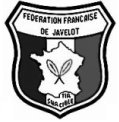 Fédération Française de Javelot Tir sur Cible CERTIFICAT MEDICALJAVELOT TIR SUR CIBLE